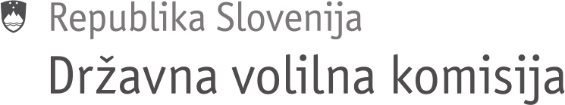 ČLANICAM IN ČLANOMDRŽAVNE VOLILNE KOMISIJEŠtevilka:   040-26/2019-1Datum:   	  4. 11. 2019Na podlagi 14. člena Poslovnika državne volilne komisije (št. 040-6/2013-1, z dne 14. 2. 2013) sklicujem 79. sejo Državne volilne komisije, ki bo v četrtek, 14. novembra 2019 ob 13.00 uriv sejni sobi Državne volilne komisije Ljubljana, Slovenska cesta 54/IV.DNEVNI RED:Zapisnik 78. seje DVKPredlog Poslovnika DVKPredlog odloka o spremembi Odloka o DP in NO Službe DVK Predlog Sklepa o določitvi kriterijev za določitev višine nadomestil članov DVK Sklep o razrešitvi in imenovanju v OVK 311Seznanitev s proračunom DVK za leto 2020 in 2021Seznanitev s projektom  isDVKRaznoProsim člane in namestnike članov Državne volilne komisije, da se seje udeležijo oziroma sporočijo svojo morebitno odsotnost.   							           Peter Golob 							           Predsednik